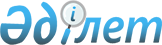 Қаратал ауылдық округінің Бұғыбай ауылында шектеу іс-шараларын белгілеу туралы
					
			Күшін жойған
			
			
		
					Шығыс Қазақстан облысы Үржар ауданы Қаратал ауылдық округі әкімінің 2014 жылғы 30 маусымдағы N 5 шешімі. Шығыс Қазақстан облысының Әділет департаментінде 2014 жылғы 01 тамызда N 3430 болып тіркелді. Күші жойылды - Шығыс Қазақстан облысы Үржар ауданы Қаратал ауылдық округі әкімінің 2015 жылғы 22 мамырдағы N 5 шешімімен      Ескерту. Күші жойылды - Шығыс Қазақстан облысы Үржар ауданы Қаратал ауылдық округі әкімінің 22.05.2015 N 5 шешімімен.

      РҚАО-ның ескертпесі.

      Құжаттың мәтінінде түпнұсқаның пунктуациясы мен орфографиясы сақталған.

      Қазақстан Республикасының 2002 жылғы 10 шілдедегі "Ветеринария туралы" Заңының 10-1 бабының 7) тармақшасын басшылыққа ала отырып Үржар ауданының бас мемлекеттік ветеринариялық санитариялы инспекторының ұсынысы негізінде Қаратал ауылдық округі әкімі ШЕШТІ:

      1. Қаратал ауылдық округінің Бұғыбай ауылында мүйізді ұсақ малдарынан бруцеллез ауруының шығуына байланысты шектеу іс-шаралары белгіленсін.

      2. Қазақстан Республикасы ауыл шаруашылық Министрлігі ветеринариялық бақылау және қадағалау комитетінің Үржар аудандық аумақтық инспекциясының мемлекеттік ветеринариялық-санитарлық инспекторы М. Доскеевке шектеу іс-шараларынан туындайтын талаптардың орындалуына бақылауды қамтамасыз ету ұсынылсын.

      3. Мемлекеттік коммуналдық кәсіпорынның "Үржар Вет" мал дәрігері Б. Кәріпжановқа сауықтыру іс-шараларын өткізуді ұйымдастыру ұсынылсын.

      4. Осы шешімнің орындалуына бақылауды өзіме қалдырамын.

      5. Шешім алғаш рет ресми жарияланған күннен кейін күнтізбелік он күн өткен соң қолданысқа енгізіледі.



      " 30 " маусым 2014 ж.



      " 30 " маусым 2014 ж.


					© 2012. Қазақстан Республикасы Әділет министрлігінің «Қазақстан Республикасының Заңнама және құқықтық ақпарат институты» ШЖҚ РМК
				
      Қаратал ауылдық округінің әкімі 

Қ. Ноғаев

      Келісілді: 

      Қазақстан Республикасы ауыл 

      шаруашылық Министрлігі 

      ветеринариялық бақылау және

      қадағалау комитетінің Үржар 

      аудандық аумақтық инспекциясының

      мемлекеттік ветеринариялық-санитарлық

      инспекторы 

М. Доскеев

      Мемлекеттік коммуналдық

      кәсіпорынның "Үржар Вет"

      мал дәрігері 

Б.Кәріпжанов
